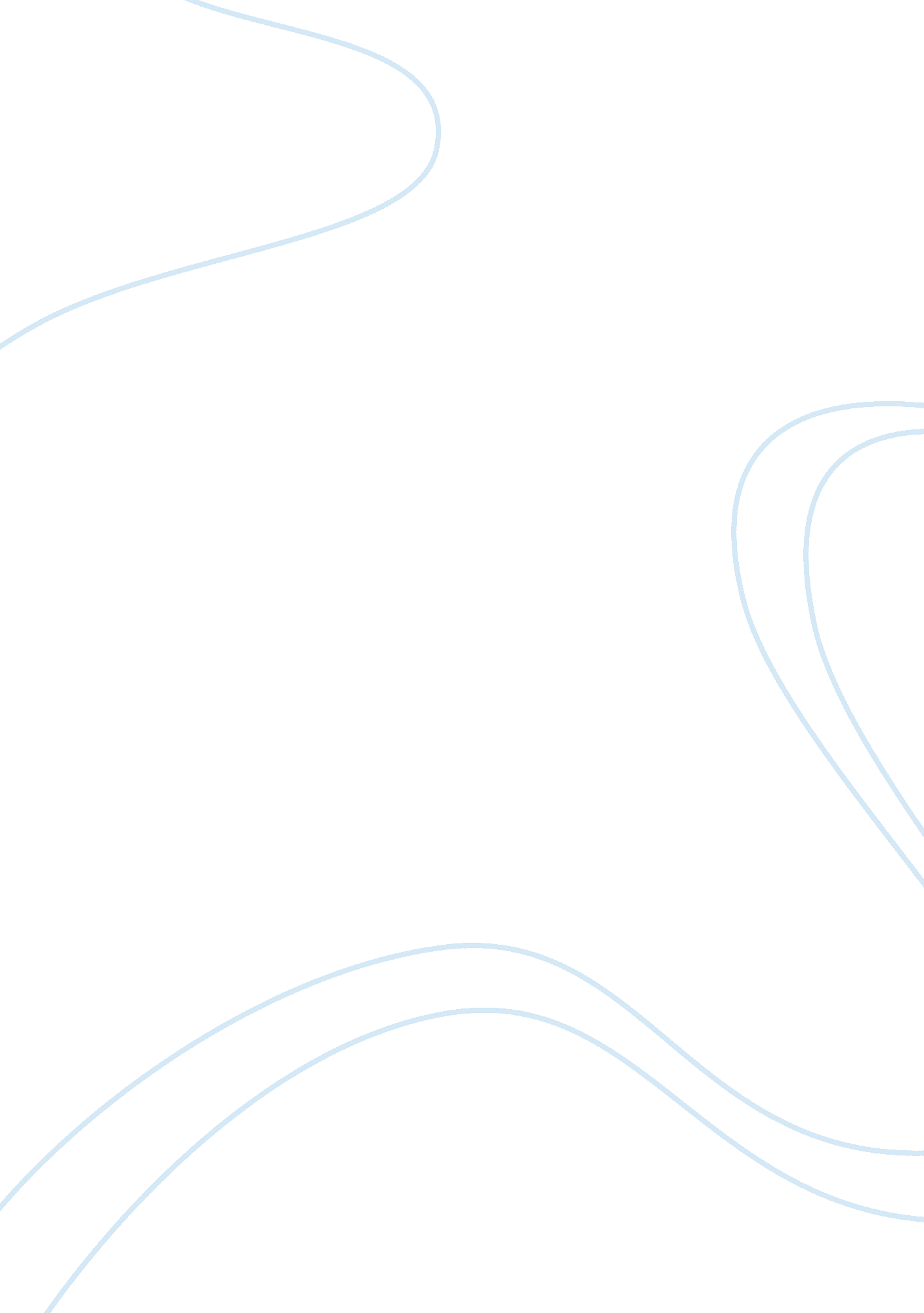 Five-day food and beverage recordPeople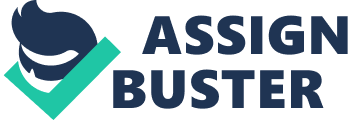 Five-day Food and Beverage Record Day Time Food and Beverage Description 
Amount Eaten 
Approximated Amount of Vitamin A 
July 2, 2012 
6: 00 am 
Cheese Omelet 
2 slices (150g) 
10% 
Glass of skimmed Milk 
I cup (250g) 
15% 
9: 00 am 
Fried Bread (Toast) 
1 piece (20g) 
0% 
Gourmet coffee 
1 cup (250g) 
0% 
12: 00 pm 
Chilled apple fruit Juice 
1 cup (250g) 
78% 
Pappardelle Pasta 
1 cup (165g) 
0% 
Tomato Dill Soup 
1 can (303g) 
2% 
Bottled Water 
200ml 
0% 
2: 00 pm 
Crab cake 
1 piece (100g) 
2% 
Mozzarella Cheese 
1 cup (70g) 
1% 
Iced Tea 
253g 
1% 
5: 00 pm 
Sponge pudding (Heinz) 
¼ can (75g) 
0% 
Cheddar Cheese Burger 
1 piece 
0% 
Espresso coffee(Double) 
1 cup (250g) 
5% 
8: 00 pm 
Pork chops 
3 pieces(150g) 
10% 
Macaroni pasta 
50(g) 
6% 
Total Vitamin A Intake = 130% 
Day 2 
Date 
Time 
Food and Beverage Description 
Amount Eaten 
Approximated Amount of Vitamin A 
July 3, 2012 
7: 30 am 
Poached eggs 
220g 
23% 
Potato waffles 
1 cup (165g) 
10% 
Hot Chocolate 
1 cup (250g) 
9% 
10: 00 am 
Laver bread 
1 piece (236g) 
2% 
Scrapple and Gourmet coffee 
253g 
2% 
12: 30 pm 
Boiled Arrow roots 
200g 
625% 
Mushroom soup 
1 cup (245g) 
4% 
Roasted Chicken 
150g 
0% 
Rice 
1 cup (165g) 
0% 
3: 45 pm 
Black pudding 
3 pieces (135g) 
12% 
Herbal tea (Straw berry) 
200ml 
3% 
7: 30 pm 
Garlic Mashed potatoes 
2 cups (280g) 
4% 
Corned beef 
100g 
3% 
10: 00 pm 
Black Grapes 
½ cup (80g) 
2% 
Total Vitamin A Intake = 699% 

Day 3 
Date 
Time 
Food and Beverage Description 
Amount Eaten 
Approximated Amount of Vitamin A 
July 4, 2012 
7: 30 am 
Baked Beans 
180g 
21% 
Grilled bacon 
3 slices (165g) 
2% 
Black Coffee 
1 cup (250g) 
5% 
10: 00 am 
Chicken salad 
1 side plate (200g) 
5% 
Fruit juice (Mango) 
255g 
11% 
12: 30 pm 
Spinach 
200g 
42% 
Fruit Yoghurt 
1 cup (245g) 
2% 
Fish fillet 
150g 
3% 
Rice 
1 cup (165g) 
0% 
3: 45 pm 
Fresh water melon 
2 pieces (135g) 
80% 
Espresso coffee 
200ml 
3% 
7: 30 pm 
Pappardelle pasta 
2 cups (280g) 
2% 
Goat meat 
253g 
0% 
10: 00 pm 
Fresh Asparagus 
80g 
14% 
Total Vitamin A Intake = 190% 
Day 4 
Date 
Time 
Food and Beverage Description 
Amount Eaten 
Approximated Amount of Vitamin A 
July 5, 2012 
7: 30 am 
French Fries 
220g 
2% 
Fresh Fruit juice 
1 cup (165g) 
27% 
Sliced Sausage 
4 pieces(100g) 
10% 
10: 00 am 
Sandwich 
1 piece (150g) 
18% 
Soda (Coke) 
253g 
0% 
12: 30 pm 
Boiled Arrow roots 
200g 
625% 
Tomato soup 
1 cup (245g) 
67% 
spinach 
150g 
42% 
Seasoned Rice 
1 cup (165g) 
0% 
3: 45 pm 
Potato cheese soup 
3 pieces (135g) 
12% 
Croissants 
2 pieces (100g) 
2% 
7: 30 pm 
Mashed Potatoes 
2 cups (280g) 
3% 
Cabbage salad 
253g 
79% 
10: 00 pm 
Iced Tea 
150g 
2% 
Total Vitamin A Intake = 879% 
Day 5 
Date 
Time 
Food and Beverage Description 
Amount Eaten 
Approximated Amount of Vitamin A 
June 11, 2012 
7: 30 am 
Pancake 
I Piece (100g) 
13% 
Fried Kidney 
200g 
120% 
Skimmed milk 
1 cup (250g) 
15% 
10: 00 am 
Cheddar Cheese Hamburger 
1 piece (236g) 
5% 
Fruit Juice 
253g 
0% 
12: 30 pm 
Boiled Sweet Potato 
200g 
769% 
Fruit Yoghurt 
1 cup (245g) 
2% 
Fresh vegetables 
150g 
89% 
Rice 
1 cup (165g) 
0% 
3: 45 pm 
Peanut Butter Biscuit 
3 pieces (135g) 
12% 
Bottled Water 
200ml 
0% 
7: 30 pm 
Fresh vegetables 
250g 
89% 
Grilled Tilapia 
253g 
3% 
10: 00 pm 
Black Grapes 
½ cup (80g) 
2% 
Total Vitamin A Intake = 1119% 
Total consumption of Vitamin A = 130+699+190+879+1119 = 3017 
The 5-day food and beverage tables indicate that I consumed a total of 3017 percent of Vitamin A. The major contributors of vitamin A in the five-day diet are; boiled arrow roots, fresh water melon, boiled sweet potatoes, fresh vegetables, cabbage salad, and the fried kidney consumed on the second day, third day, fourth, and fifth day respectively. Most of the beverages that I took in the five-day diet did not contain high levels of vitamin A. However, Fresh fruit juices and tomato soup contained a considerable amount of vitamin A (Anderson, 2005). 
Fried bread, French fries, crab cake, potato waffles, laver bread, mushroom soup, rice, mashed potatoes, croissants, and peanut butter biscuits are high in carbohydrates. Moreover, some of the foods that I took contain vitamin E, D and, K. For instance; asparagus, mushroom soup, fruit salad, hot chocolate, scrambled egg, cheese hamburger, sweet potato, and grapes contained vitamin D, E and K (DeBruyne, Pinna and Whitney, 2011). Though I plan to reduce on the amount of calorie intake, some of the food consumed contained minimal amounts. For example, soda, iced tea, cheddar cheese hamburger, bacon, and sausages. Moreover, grilled tilapia, pork chops, conned beef, and goat meet contain high levels of proteins (Anderson, 2005). I plan to consume more Vitamin-A-rich foods to increase on the uptake of Vitamin A and decrease calorie uptake. 
References 
Anderson, J. J. (2005). Nutrition and Health: An introduction. Carolina Academic Press. 
DeBruyne, L. K., Pinna, K., & Whitney, E. N. (2011). Nutrition and Diet Therapy. Cengage Learning. 